‍Christian James Bell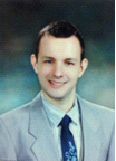  |  | ObjectiveTo understand, and to be understood.EducationRegents Theological College, 2005-2008 (University degree BA and TESOL certificate)Mid-Cheshire College AVCE Science 1998-2000Skills & AbilitiesI can read Greek, make chainmail armor, gold prospect, maintain cars, 한국말도 할수있읍니다.  I have been playing guitar for 15 years. I am creative, and I make interesting and fun lessons, that are simple and easy to do.I am quick to discern a student's  English level, and can meet them at their level.I have a rudimentary understanding of psychology, and can perceive how a person may feel.I am aware of cultural norms, and can also raise interest in a subject where motivation is low, or discipline students appropriately when needed. Personal ManagementI am neat, consistent and always ready to lend a hand, my good manners and good upbringing don't allow for anything else.ExperienceTaught Children in  in January 2007 on church placement. After January 2007 I have consistently taught English to North Koreans every Sunday whilst studying in England. Completed teaching intensive English Summer course for a month and a half at ANkids in 2008.   Taught 3 Chinese students for free for two months, whilst waiting to go to . Taught at LittleJNE Kindergarten. (1year).Taught at Yongmoon middle school, for 2 years (2010-2012).Taught at Tangjeong Elementary (Samsung) (2013-2014).Currently teaching at Dondo Hagwon in Tangjong Asan. 2014.Total: 4 years+ teaching experience.ContextI love teaching, and I love Korean students. During my time studying at university I was able to meet Koreans, and live my Korean friend. I went on to church placement for the whole of January, during which time I was able to see if Korea was the right place to be. It is important to make sure that these things are right, and so after I finished my studies, I went to Korea for three months and worked as a volunteer teacher, which I thoroughly enjoyed. My reason for returning to Korea is so that I could look for a career teaching at a public school, and so I acquired a TESOL qualification and returned to Korea, in order to make a career out of teaching English.Whilst in England I taught North Koreans, who were very lively spirited people, I taught them for free and traveled two hours every Sunday, to see them. They weren’t just my students, we were good friends, and enjoyed learning together.I am hard working, and I’m really enthusiastic about teaching. I do not smoke, and rarely drink at all. I am very patient and do not get easily exasperated. I gain energy from my work and prepare as much as I can, and often think about how I can improve my lessons and improve my students ability.     Thank you for your time.Yours truly,Christian James Bell